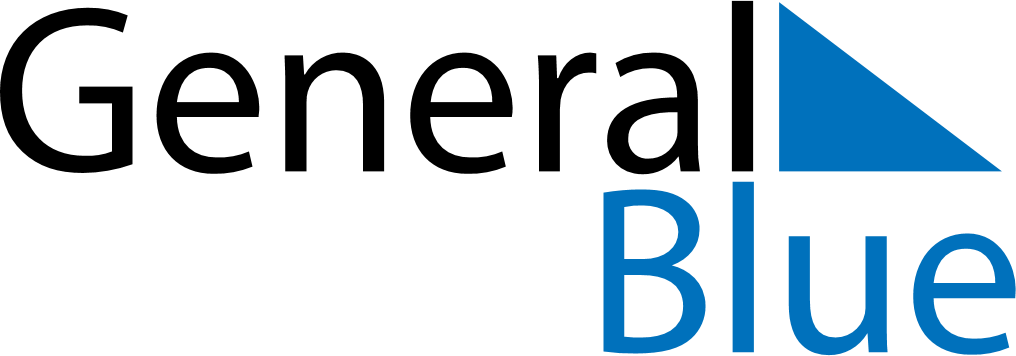 December 2029December 2029December 2029GrenadaGrenadaSundayMondayTuesdayWednesdayThursdayFridaySaturday12345678Camerhogne Folk Festival91011121314151617181920212223242526272829Christmas DayBoxing Day3031